AIPS Membership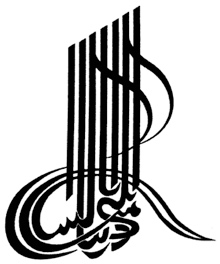 AIPS membership, both individual and institutional, is on a fiscal-year basis, October 1 through September 30. Those interested in becoming Institutional Members should contact AIPS for instructions. Individual members receive regular announcements and correspondence pertinent to Pakistan Studies, and are eligible to participate in the Institute's programs and apply for small grants and fellowships offered by the institute. Please contact the AIPS office directly, if you have questions on the eligibility requirements. Applicants for membership must meet the eligibility requirements and all applications will undergo a review process and will be notified once the review is complete.Individual Membership eligibility requirements:Must be engaged professionally in the scholarly study of PakistanMust be personally affiliated with a US education or research institution ORMust have been personally affiliated with a US education or research institution in the last three yearsMust submit a CV, a publication list, or a link to academia.edu page with your application for membership
To join as an individual member, fill out the form below and send it with your $25 payment (payable to American Institute of Pakistan Studies) to the address below.  Or pay online: http://www.pakistanstudies-aips.org/membership/individualAIPS Medical Sciences Center Room B4881300 UniversityAvenueMadison, WI 53706Or email to aips@pakistanstudies-aips.org Name:      		Title:      Institutional Affiliation (must be affiliated with institution in US in last 3 years):      Is this Institutional Affiliation Current or Previous?      If Affiliation is not Current, Date of Most Recent Affiliation:      Status of Affiliation (student, faculty/staff, affiliated scholar, Emeritus, etc.):      If affiliated scholar, please explain:      If Emeritus, please explain (AIPS office may send a follow-up for more information):      Major Field of Interest:      Including CV, Publication List or link to Academia.edu (must choose one):      Office Address:      Phone:       Fax:      Email:      Home Address:      Phone:       Email:      Preferred mailing address: Home/Office:       One Year (Oct. 1, 2021 - Sept. 30, 2022) $25 Two Years (Oct. 1, 2021 - Sept. 30, 2023) $50 Three Years (Oct. 1, 2021 - Sept. 30, 2024) $75 Four Years (Oct. 1, 2021 - Sept. 30, 2025) $100Other:      